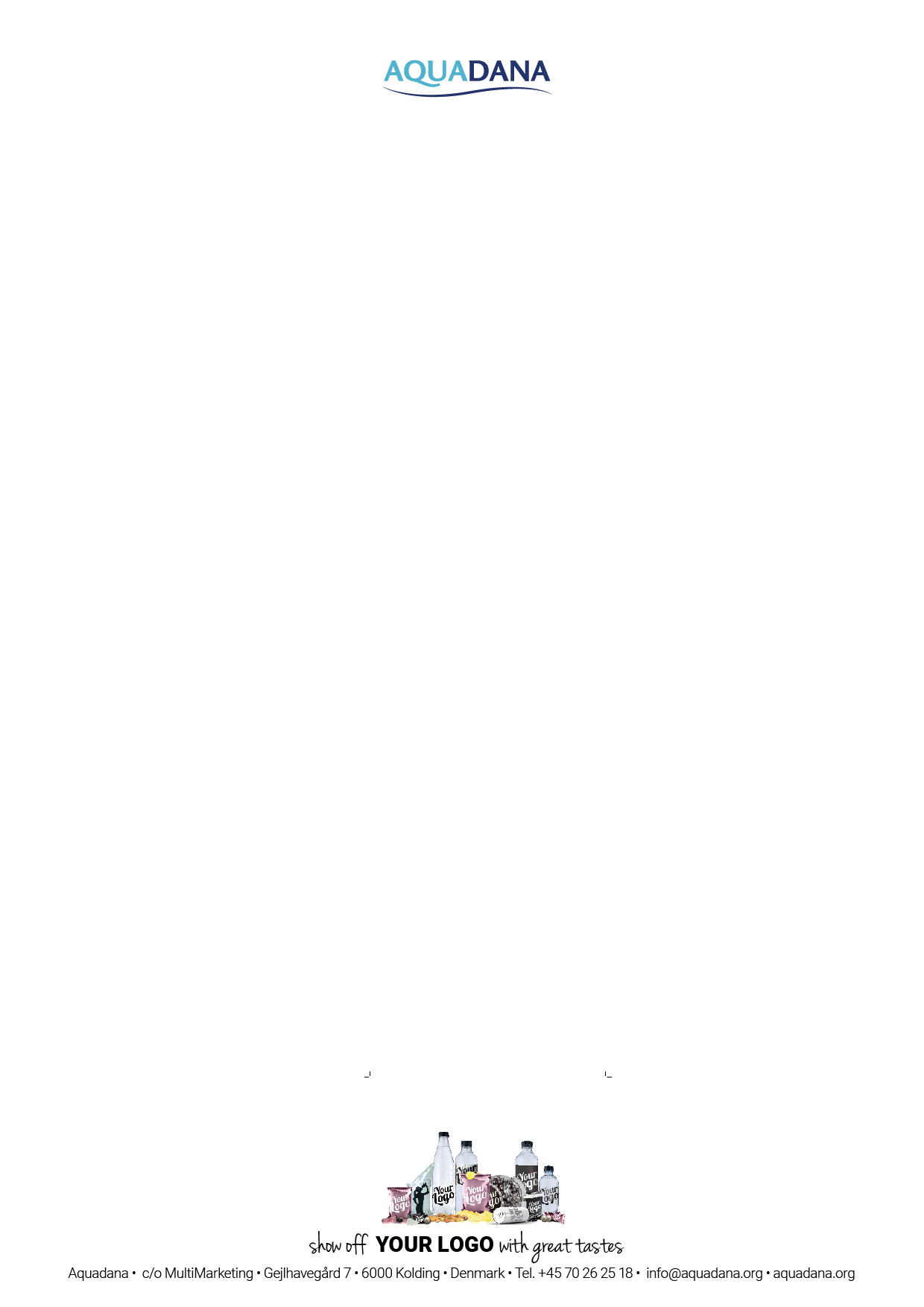 Modtager NavnAdresseByATTKolding September 9, 2019Kære ForhandlerVi har hermed fornøjelsen at fremsende vores nye BRAND BOX, som vi kort præsenterede på PSI i Düsseldorf.Vi håber, at I bliver glade for dette effektive salgsværktøj,som I nemt kan tage med ud til jeres kunder.Har I brug for mere en én BRAND BOX, så kan I bestille flere til en meget fair pris. Vi kan sende direkte til din kunde, hvis du ønsker det.Er du i tvivl om noget? Jeg er altid klar til at hjælpe.Med venlig hilsenFornavn EfternavnKey Account Manager ExportEmail@xxxxxxxx+45 00 00 00 00  +45 00 00 00 00  Aquadana.XX